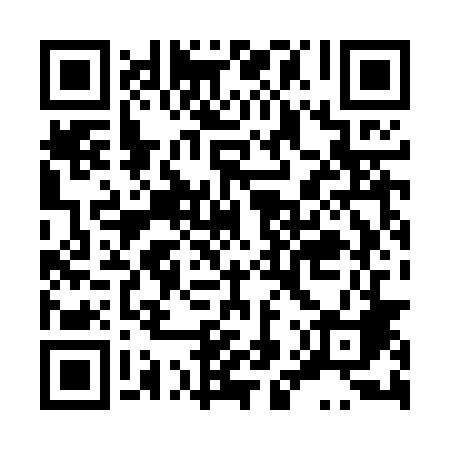 Ramadan times for Wolinia, PolandMon 11 Mar 2024 - Wed 10 Apr 2024High Latitude Method: Angle Based RulePrayer Calculation Method: Muslim World LeagueAsar Calculation Method: HanafiPrayer times provided by https://www.salahtimes.comDateDayFajrSuhurSunriseDhuhrAsrIftarMaghribIsha11Mon4:134:136:1412:003:475:475:477:4012Tue4:114:116:1111:593:495:495:497:4213Wed4:084:086:0911:593:505:515:517:4414Thu4:054:056:0611:593:525:535:537:4615Fri4:024:026:0411:593:545:545:547:4916Sat4:004:006:0111:583:555:565:567:5117Sun3:573:575:5911:583:575:585:587:5318Mon3:543:545:5611:583:586:006:007:5519Tue3:513:515:5411:574:006:026:027:5820Wed3:483:485:5111:574:016:046:048:0021Thu3:453:455:4911:574:036:066:068:0222Fri3:423:425:4611:574:056:086:088:0523Sat3:393:395:4411:564:066:106:108:0724Sun3:363:365:4111:564:086:126:128:0925Mon3:333:335:3911:564:096:146:148:1226Tue3:303:305:3611:554:106:166:168:1427Wed3:273:275:3411:554:126:186:188:1628Thu3:243:245:3111:554:136:206:208:1929Fri3:213:215:2911:544:156:216:218:2130Sat3:183:185:2611:544:166:236:238:2431Sun4:144:146:2412:545:187:257:259:271Mon4:114:116:2112:545:197:277:279:292Tue4:084:086:1912:535:217:297:299:323Wed4:044:046:1612:535:227:317:319:344Thu4:014:016:1412:535:237:337:339:375Fri3:583:586:1112:525:257:357:359:406Sat3:543:546:0912:525:267:377:379:427Sun3:513:516:0612:525:277:397:399:458Mon3:473:476:0412:525:297:417:419:489Tue3:443:446:0112:515:307:427:429:5110Wed3:403:405:5912:515:327:447:449:54